«Морская страница»(Рисование акварелью и гуашью)Задачи:. Закреплять знания детей об обитателях подводного мира. Учить детей внимательно рассматривать и передавать в рисунке форму, окраску, особенности строения подводных обитателей. Учить создавать многоплановую композицию на акварельном фоне. Развивать художественный вкус детей, фантазию, воображение и чувство цвета.Демонстрационный материал. Предметные картинки морских животных.Раздаточный материал. Альбомные листы, простые карандаши, гуашь, акварель, кисти, баночки с водой, тряпочки, палитры.Ход занятияРассмотрите с ребятами морских жителей иуточните их строение и окраску.  Простым карандашом дети делают наброски жителей подводного мира во выбору.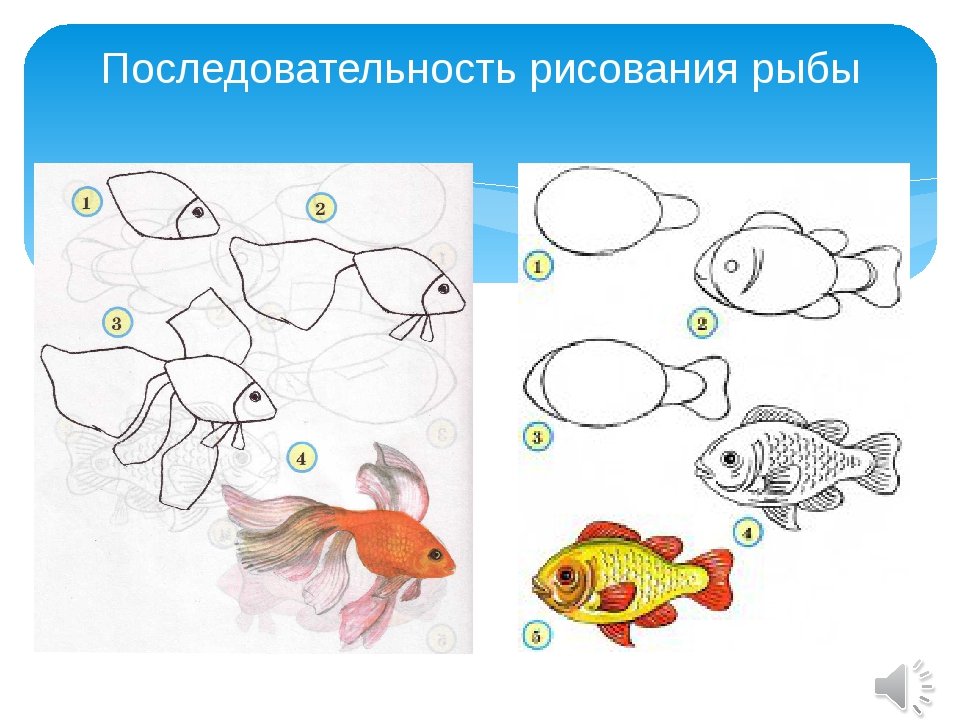 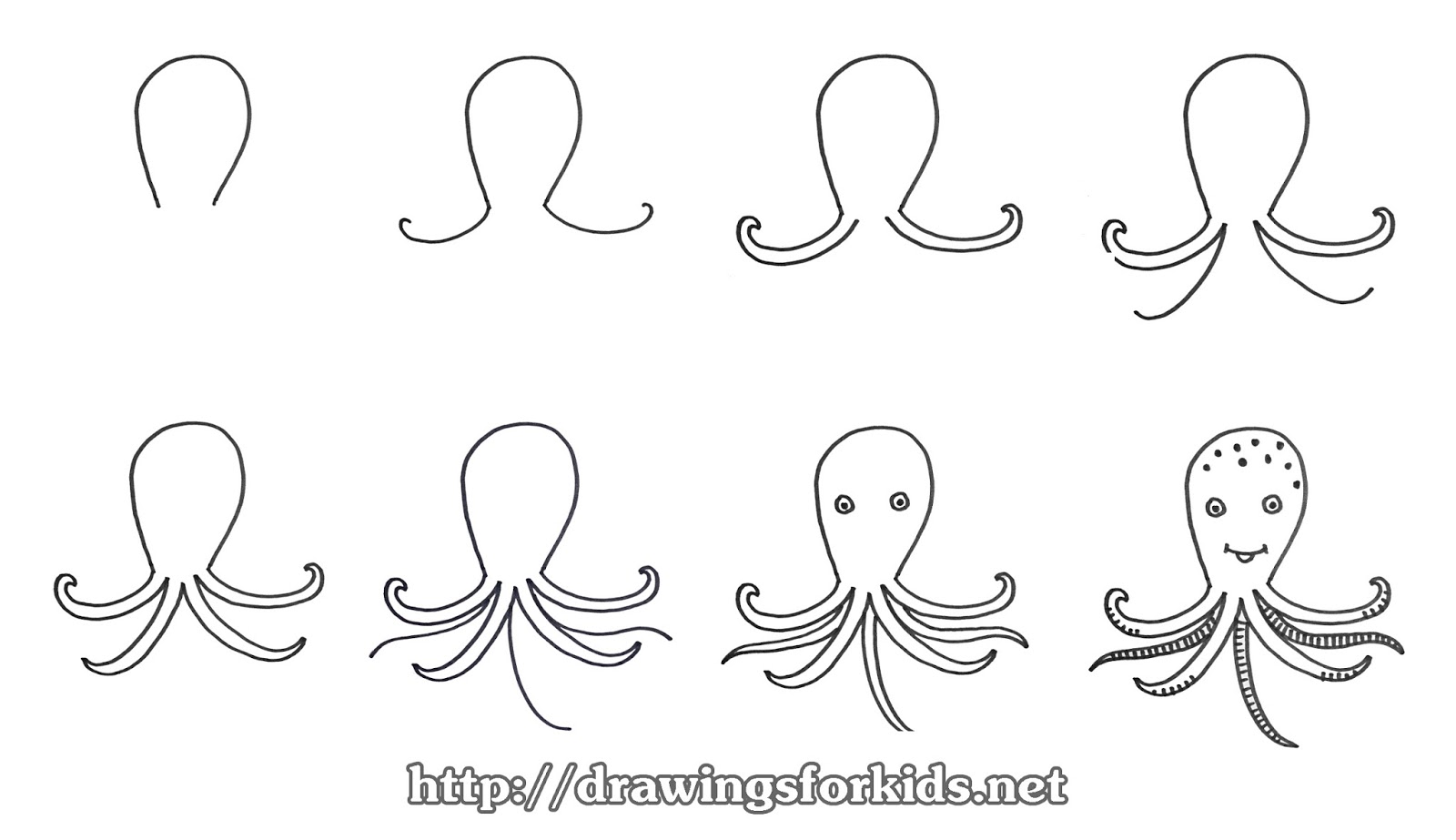 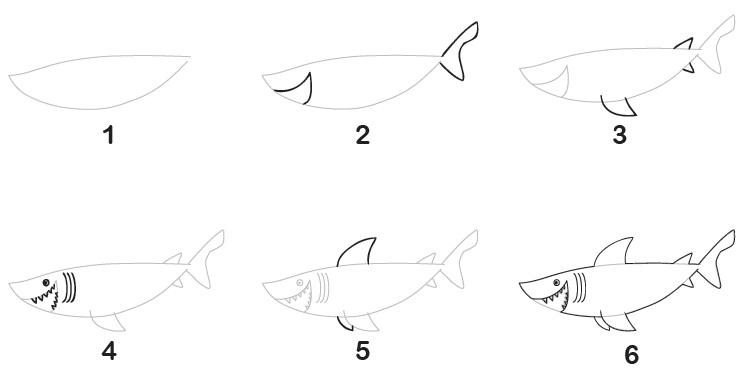 Далее смачивается лист губкой быстрыми движениями, рука движется свободно. А потом уже по мокрому листу наносится краска. Кисточка слегка касается листа, краска ложится красиво. Акварельными красками дети закрашивают фон: голубовато-зеленую воду и песчаное дно.   Когда рисунок высохнет, дети гуашью создают картину подводного мира, рисуют водоросли, камешки, обитателей моря.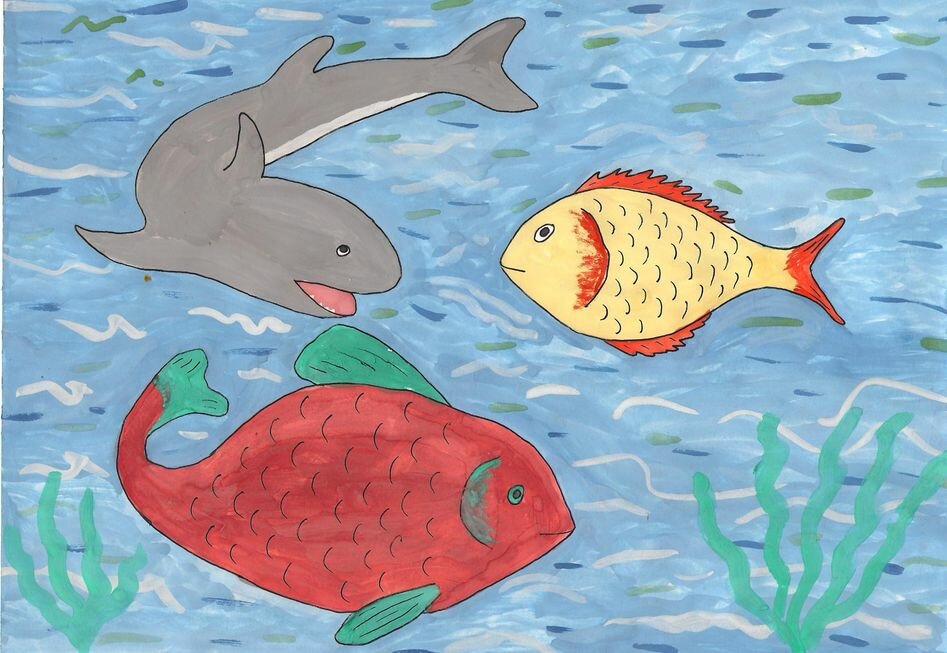 